Муниципальное автономное общеобразовательное учреждение«Средняя общеобразовательная школа №14»г. Великий НовгородКлассный час«ГИМН СЕМЬЕ»для 8-9 классов                                                            Составили:  Богданова А.А., учитель                                                              иностранного языка высшей категории;                                                                      Минкина О.А., учитель                                                         иностранного языка высшей категории.2019 годЦель: нравственное воспитание учащихся посредством изучения семейных основ на примере святых Петра и Февронии.Задачи: создать условия для формирования духовных и нравственных качеств;познакомить учащихся с историей жизни святых Петра и Февронии;развивать интерес к истории своей семьи, семейным традициям;способствовать повышению уровня творческой активности учащихся.Оборудование:  мультимедийный проектор для показа презентаций учащихся; бумага и карандаши для творческого задания; стихи и иллюстрации.Ход занятия:1.Вводная часть:Добрый день всем присутствующим в этом зале! Хочется задать один вопрос всем учащимся – что значит для вас слово Семья? Постарайтесь найти самые точные определения. Все проходит, все меняется в нашем стремительном веке, но одно остается постоянным - это Семья. Это то, чем мы дорожим, то, к чему мы бережно относимся.Поэт Илья Резник написал Гимн Семье, в котором есть такие слова (1):Семья – любви великой царство.В ней вера, праведность и сила.Семья – опора государства,Страны моей, моей России.Семья – источник изначальный,Небесным ангелом хранимый,И грусть, и радость, и печалиОдни на всех, неразделимы!2. Основная часть:1) беседа о жизни святых Петра и Февронии:  А когда празднуется у нас в стране  День Семьи?  Кто знает, кто является покровителем Семьи? (2, 3) Петр и Феврония  Муромские – покровители семьи и брака.  Князя Петра, приходившегося сыном муромского князя Юрия, поразила страшная проказа. Все попытки вылечить несчастного от болезни завершались плачевно, никто не мог вернуть Петру здоровье. Почти смирившись со своей участью, мужчина увидел необычный сон, в котором ему открылось, что есть на свете девушка, способная оздоровить пораженное тело. В вещем сне Петру было открыто имя спасительницы — Феврония.Феврония была крестьянкой из рязанской деревни, дочерью обычного пчеловода. Девушка с детских лет изучала травы и обладала даром целительства, даже дикие звери слушались ее и не смели проявлять агрессию. Удивительно добрая и красивая юная особа сразу же приглянулась молодому князю, и он дал слово, что женится на красавице сразу же после выздоровления. Феврония поставила мужчину на ноги, но тот не сдержал обещания и не повел деревенскую девушку под венец. Скорее всего, это и стало причиной того, что проказа обрушилась на княжескую голову с пущей силой.Гонцы во второй раз отправились за целительницей, а Феврония не стала отказывать в лечении обманщику и снова подарила ему здоровье. После этого Петр женился на спасительнице и до конца дней своих не пожалел о содеянном. По преданиям, супруги жили в любви, согласии и уважении, никогда не обманывали друг друга и всегда лестно отзывались о своих половинках.После смерти старшего брата Петру было суждено взять городскую власть в свои руки. Бояре с одобрением отнеслись к уважаемому правителю, но простая крестьянка не давала им покоя — никто не хотел видеть у власти представительницу низшего сословия. На Февронию постоянно клеветали боярские жены, подговаривая своих мужей сжить со свету неугодную им умницу и красавицу. В один из дней князю поставили ультиматум — либо прогнать из дома любимую супругу, либо покинуть пост правителя. Петр долго не раздумывал, а выбрал отречение от власти и решил вообще уехать из Мурома.В изгнании молодая мудрая княгиня всячески поддерживала опечалившегося супруга. Когда в доме были трудности с едой и деньгами, она всегда находила чудесный выход. Петр по-прежнему боготворил свою суженую и ни разу не упрекнул возлюбленную в том, что ради нее ему пришлось оставить высокий пост и жить в лишениях.Однако лишения княжеской пары длились недолго, вскоре муромские бояре поняли, что без грамотного правителя в городе будет сложно поддерживать порядок. Одумавшись, они послали за князем гонцов и попросили его вернуться вместе с женой в родной город и снова занять пост градоначальника. Петр посоветовался с Февронией и супруги, не став противиться, вернулись домой.В любви и согласии преданные супруги Петр и Феврония прожили до старости, а дожив до седых волос, приняли монашество под именами Евфросиния и Давид. Будучи монахами, нежно любящие друг друга супруги молили Бога о смерти в один день. Мечтая о том, чтобы оказаться вместе на небесах, они приготовили себе один на двоих гроб, где два тела должна была разделять лишь тонкая перегородка.Предание гласит, что пожилые монахи действительно отошли в иной мир в один день — это случилось 25 июня 1228 года по строму стилю, что соответствует 8 июля по действующему календарю. Живя, как и подобает монахам, в разных кельях, они умерли в один час.Монахи побоялись гнева Господа и не стали класть усопших в один гроб — никогда подобных захоронений не было в христианстве. Тела покойных находились в разных храмах, но каким-то чудесным образом они оказались рядом. После того как такое чудо свершилось во второй раз, монахи решили захоронить любящих супругов вместе вблизи соборной церкви Рождества Пресвятой Богородицы.Только через 300 лет спустя своей смерти князь Петр Муромский и его супруга Феврония были причислены к лику святых. Православная церковь объявила их покровителями семьи, а мощи святых обрели покой в Свято-Троицком женском монастыре в городе Муроме. 8 июля в православном календаре считается Днем Петра и Февронии.2)Музыкальная пауза – прослушивание песни о святых Петре и Февронии (4):О счастье семейном молятся По всей православной России Муромским чудотворцам, Чтоб у Господа испросили Надежду, любовь и веру И верность друг другу до гроба. И за гробом тоже примером Они нам сияют оба Жизнь во все времена похожа - Те же требы у каждого века. То же горе, и счастье тоже Искушенье у человека . Чтобы тьма не закрыла солнце. Чтоб не множилось беззаконие. За нас с вами усердно молятся Пётр и Февронья. Зажигая сегодня свечи, Сердца любовью зажгите. Чтобы были вы вместе вечно, У Господа Бога просите И дарите ромашки любимым. Знаком верности и чистоты Чтобы стали на веки отныне Русского поля цветы.3) Кто знает? Минивикторина.Когда отмечается праздник День семьи, любви и верности в России? (8 июля)Какие святые в православной церкви считаются покровителями семьи?Какие птицы считаются олицетворением верности? (лебеди)По легенде, нас охраняют три сестры: Вера, Надежда и Любовь и ихмать. Назовите имя матери трёх сестёр. (Софья)Глядя на какую игрушку, мы можем говорить о крепкой и многодетной семье? (Матрешка)А какой цветок связывают с днем празднования семьи и кто первым придумал эту эмблему? (Ромашка;  Светлана Медведева, жена премьер министра Дмитрия Медведева )В каких городах есть памятники святым Петру и Февронии? (Великий Новгород, Ярославль, Муром)4) Семейные узы.Наша семья – это те, кто нас любит и ждет, тревожится и радуется нашим успехам. А кто может назвать всех наших родственников?Брат отца  или матери  – ДЯДЯСестра отца или матери – ТЕТЯОтец жены – ТЕСТЬМать жены – ТЕЩАБрат жены – ШУРИНБрат мужа – ДЕВЕРЬСестра мужа – ЗОЛОВКАСестра жены – СВОЯЧЕНИЦАОтец мужа – СВЕКОРМать мужа – СВЕКРОВЬДочь (сын) брата, сестры – ПЛЕМЯННИЦА, ПЛЕМЯННИК.1.Кто не в шутку, а всерьёз вас забить научит гвоздь? (5)Кто научит смелым быть? С велика упав, не ныть И  коленку расцарапав не реветь? Конечно, …(папа)2.Кто нас, дети, больше любит,Кто нас нежно так голубит И заботится о нас, не смыкая ночью глаз? (Мама) 3. Ароматное варенье, пироги на угощенье,вкусные оладушки у любимой …(бабушки)4. Он трудился не от скуки,   У него в мозолях руки,А теперь он стар и сед мой родной, любимый …(дед)5. Я у мамы не один, у неё ещё есть сын, Рядом с ним я маловат,  для меня он — старший …(брат)6. Вот ведь дело-то какое… Нас не семеро, а трое: Папа, Мамочка и я, Но все вместе мы — …(семья)5) Семейные традиции.Семья – это счастье, любовь и удача, Семья – это летом поездки на дачу. Семья – это праздник, семейные даты, Подарки, покупки, приятные траты. Рождение детей, первый шаг, первый лепет, Мечты о хорошем, волнение и трепет. Семья – это труд, друг о друге забота, Семья – это много домашней работы. Семья – это важно! Семья – это сложно! Но счастливо жить одному невозможно! Всегда будьте вместе, любовь берегите, Обиды и ссоры подальше гоните, Хочу, чтоб про нас говорили друзья: Какая хорошая Ваша семья! (6)Какие традиции есть в вашей семье? ( (7) традиция узнавать о своих предках,составлять свою родословную, называть детей в честь кого-то из членов се-мьи, представители одной семьи занимаются одним видом деятельности, за-бота о бабушках и дедушках, хранить и собирать семейные фотографии, от-мечать семейные праздники).Сегодня наши ученики подготовили рассказы и презентации о своих семьях.Выступление Стопчатой Лены и Кудряшова Даниила. (Приложения №1 и 2)3. Заключительная часть:  создание Герба Семьи на бумаге с последующей презентацией или выставкой в классных кабинетах.Звучит Гимн Семье. (10)ПРИЛОЖЕНИЯ:№1.В семейном кругу мы с вами растем,
Основа основ - родительский дом.
В семейном кругу все корни твои,
И в жизнь ты выходишь из семьиМоя семьяМоя семья- это папа, мама, моя сестра и я. Папа, Стопчатый Дмитрий Николаевич, работает инженером в строительном управлении ЗАО «Су-5». Мама,Стопчатая  Оксана Николаевна, работает старшим воспитателем в детском саду. Я, Елена Стопчатая, - активная и позитивная ученица девятого класса. Я -главный стилист семьи. Мне нравится, когда все модно одеты и красиво причесаны.  Моя сестра Оля Стопчатая в этом году заканчивает начальную школу. Она во всем подражает мне. У нашей семьи много разнообразных интересов. Папа, например, любит отдыхать с удочкой где-нибудь на Валдае. Мама и Оля любят что-нибудь сделать своими руками, поэтому на все праздники они готовят самодельные открытки. Я иногда экспериментирую на кухне, делаю шарлотку и кофейные кексы.	Есть у нас и общие увлечения и традиции. Так каждое лето мы планируем небольшое путешествие. Например, в прошлом году мы были на озере Вельё. Там очень красиво, мы плыли на лодках, ночевали в палатках, разговаривали у костра.Еще мы любим активный отдых. Летом это ролики или велосипеды,пешие прогулки, зимой–коньки. 	Я люблю проводить время со своей семьей, ценю эти моменты.Приложение №2:Презентация Кудряшова Даниила (смотри  на CD).Приложение №3: (8)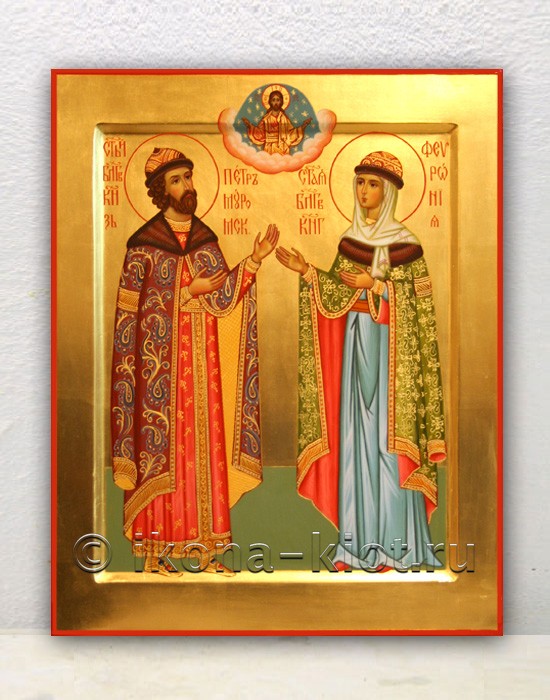 Приложение №4: (9)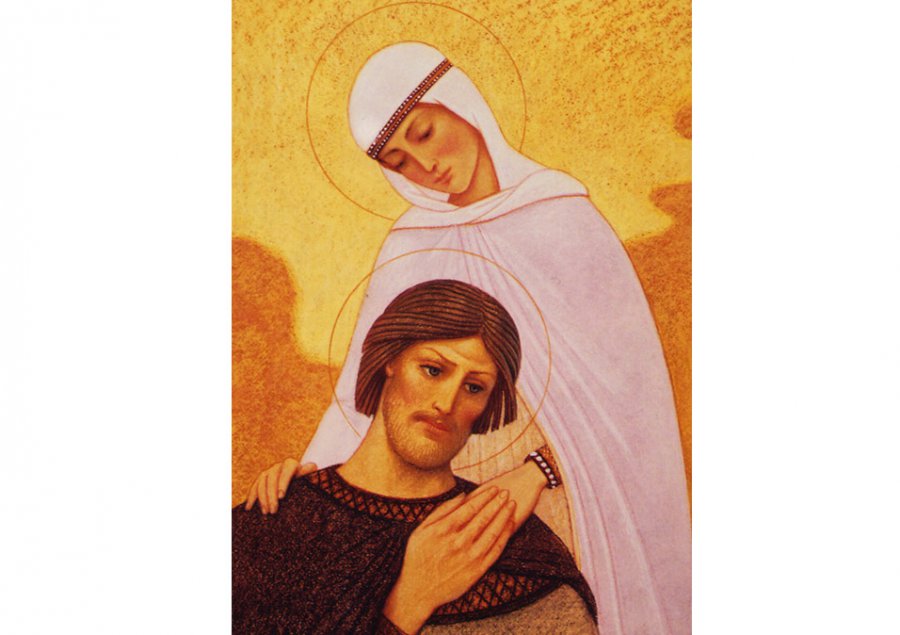 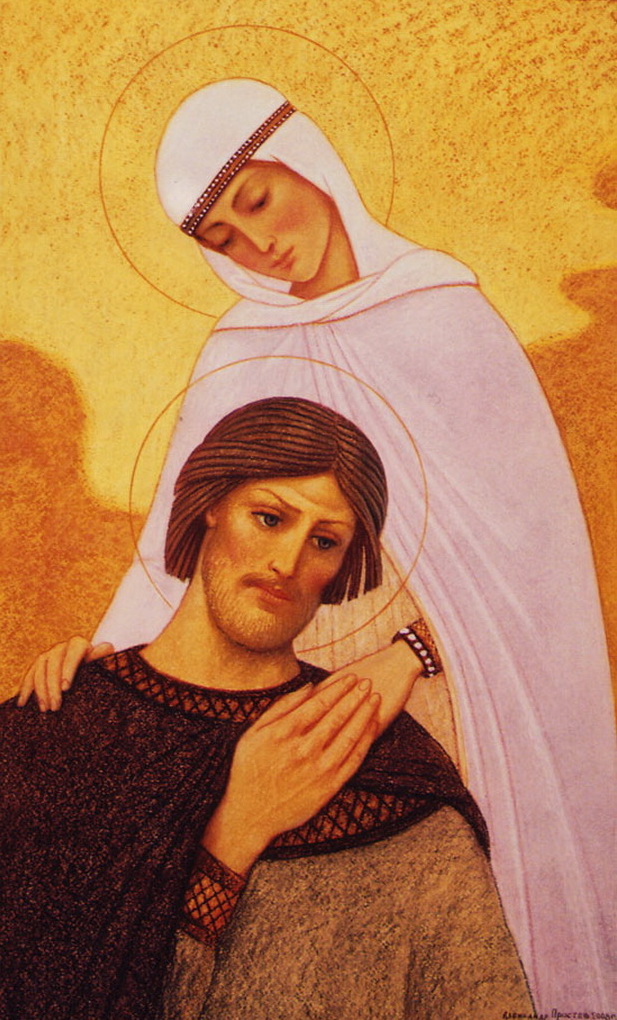 